B＆G塾受講生募集☆夏休み子ども自然体験(学習、カヌー、OPヨット他）☆日　時　　　7月24日（祝）～8月10日（月）　毎回日曜日・祝日　　　　　　午前9：00～午後4：00　（全5回）場　所　　　B&G海洋センター・上和田緑地マリーナ他　対　象　　　小学生参加費　  　3,000円 （保険料含む）申込期限　　7月11日（土）まで申込先　　　砺波市Ｂ＆Ｇ海洋センター  　砺波市東保20-1　　　　　　  TEL37-1580　FAX37-8361　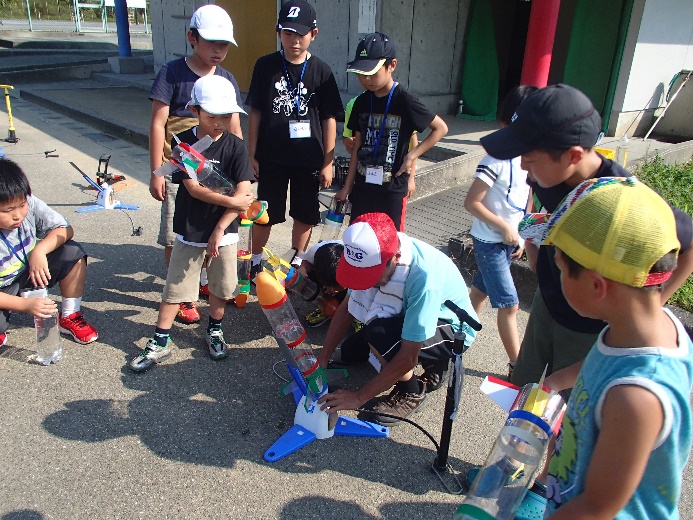 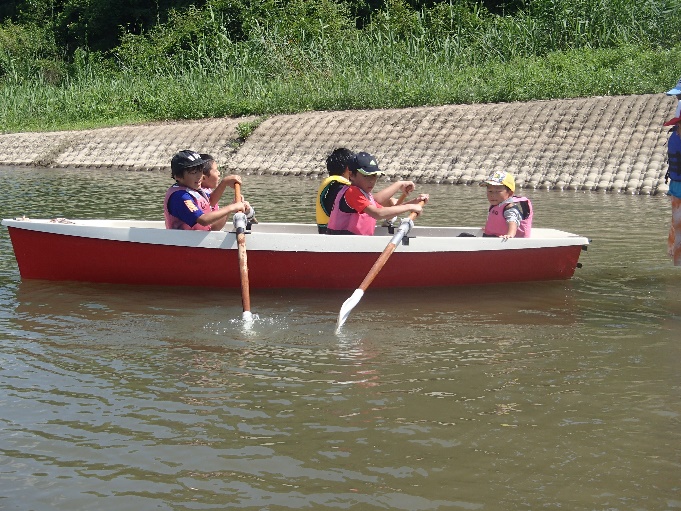 申込書住　　　所　〒　　　　　　　　　　　　　　　　　　　　　　氏名(ふりがな)　                        (                 　　 )生年月日　　平成　　　　年　　　　月　　　　日　　(       才)保護者名　電話番号(緊急連絡先)  学校名　　　　　　　　　    　 小学校　 　(     年生)